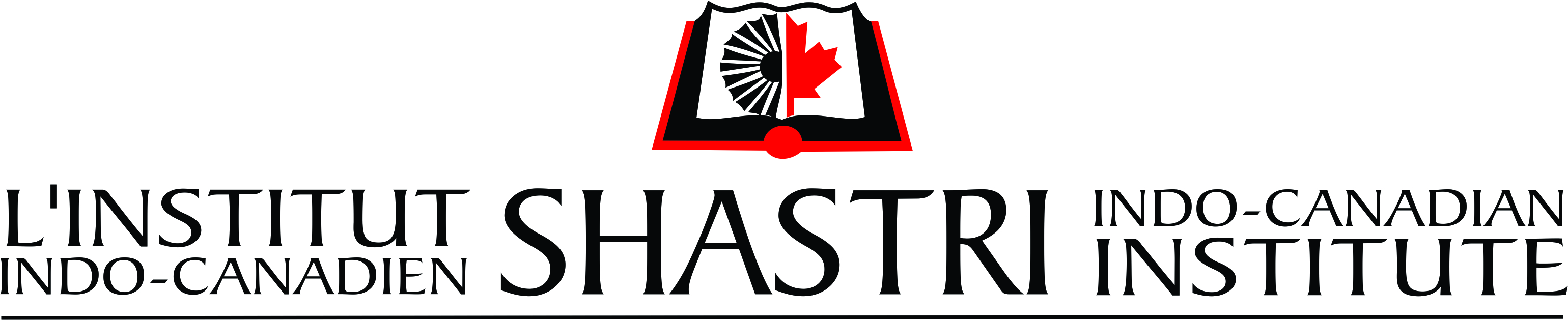 SHASTRI PROGRAMME DEVELOPMENT GRANT (SPDG): NARRATIVE REPORT The Institute’s Shastri Programme Development Grant Committee reviews this report.  The committee would like you to focus on the substance and administrative aspects of your event/activity and accomplishments vs. objectives outlined in your original application to the Institute.The narrative report must be typed. An awardee is required to submit report with Shastri Indo-Canadian Institute after completion of the activity/event.  Name, address, telephone, facsimile and e-mail (Official Address). Title of activity/event / Programme undertaken Duration and dates of the activity/event organised Details of Collaborator from partner country, if anyWere you able to attain objectives set forth and outcome of the Shastri programme Development Grant?
     Was the event/activity organised under SPDG created awareness amongst your fellow academicians and researchers of your institution?    Recommendations and comments to improve the Programme Please provide relevant receipts, expenditure statement to support expense incurred on the event/activity. Also submit Utilization Certificate issued by the finance officer of your institution.Grant Year: 										______Signature of Programme Director		Date	